	Vadovaudamasi Lietuvos Respublikos vietos savivaldos įstatymo 6 straipsnio 6 ir 7 punktais, 16 straipsnio 2 dalies 26 punktu, Lietuvos Respublikos valstybės ir savivaldybių turto valdymo, naudojimo ir disponavimo juo įstatymo 6 straipsnio 2 punktu, 20 straipsnio 1 dalies 4 punktu ir atsižvelgdama į Lietuvos Respublikos švietimo ir mokslo ministerijos Švietimo aprūpinimo centro 2018 m. birželio 20 d. raštą Nr. (31.2)-ESGA-4-9 „Dėl projekto „Tikslinių transporto priemonių (geltonųjų autobusų) įsigijimas“ Nr. 09.1.3-CPVA-V-704-01-0002“, Pagėgių savivaldybės taryba n u s p r e n d ž i a:	1. Sutikti perimti Pagėgių savivaldybės nuosavybėn savarankiškosioms funkcijoms įgyvendinti valstybei nuosavybės teise priklausantį ir šiuo metu Švietimo ir mokslo ministerijos Švietimo aprūpinimo centro patikėjimo teise valdomą mokyklinį M2 klasės autobusą „Volkswagen Crafter“, kurio vieneto  įsigijimo (likutinė) vertė − 40 237,34 Eur.	2. Perėmus savivaldybės nuosavybėn sprendimo 1 punkte nurodytą turtą, perduoti jį Piktupėnų pagrindinei mokyklai valdyti patikėjimo teise.	3. Įgalioti Pagėgių savivaldybės administracijos direktorių savivaldybės vardu pasirašyti sprendimo 1 punkte nurodyto turto priėmimo ir perdavimo aktą.	4. Sprendimą paskelbti Pagėgių savivaldybės interneto svetainėje www.pagegiai.lt.	Šis sprendimas gali būti skundžiamas Regionų apygardos administracinio teismo Klaipėdos rūmams (Galinio Pylimo g. 9, 91230 Klaipėda) Lietuvos Respublikos administracinių bylų teisenos įstatymo nustatyta tvarka per 1 (vieną) mėnesį nuo sprendimo paskelbimo dienos. Savivaldybės meras 				Virginijus Komskis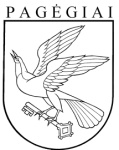 Pagėgių savivaldybės tarybasprendimasdėl MOKYKLINIO AUTOBUSO PERĖMIMO PAGĖGIŲ SAVIVALDYBĖS NUOSAVYBĖN IR JO PERDAVIMO VALDYTI, NAUDOTI IR DISPONUOTI PATIKĖJIMO TEISE2018 m. birželio 28 d. Nr. T-90Pagėgiai